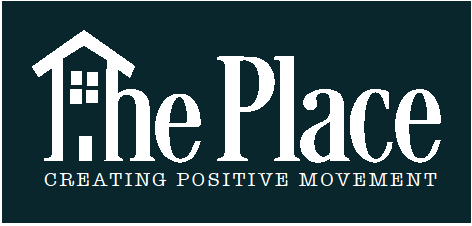 The Place for Movement and Health16 Old Priory CloseHAMBLESO31 4PDPayment details:Bank Transfer (Make note - Private Detective)Sort code 20-97-58  Ac 13121976Cheque payable to – Ergotonics Your place will be confirmed on receipt of payment.Terms are:Full refund 30 days before course. Thankyou for your interest. 